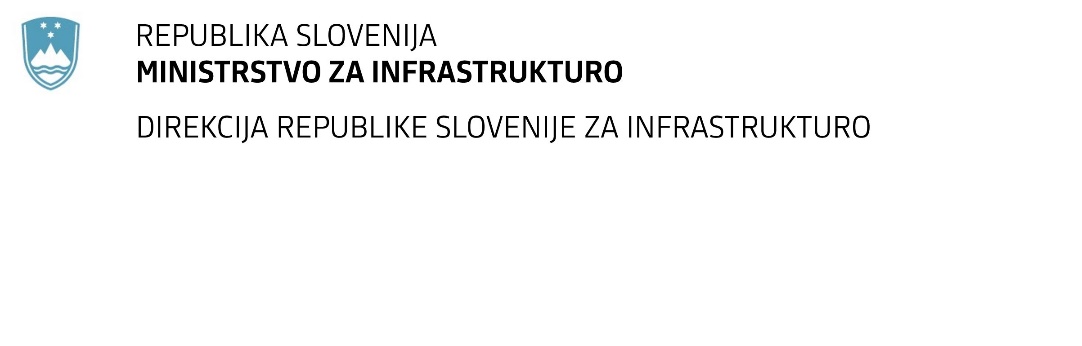 SPREMEMBA RAZPISNE DOKUMENTACIJE za oddajo javnega naročila Obvestilo o spremembi razpisne dokumentacije je objavljeno na "Portalu javnih naročil" in na naročnikovi spletni strani. Na naročnikovi spletni strani je priložen čistopis spremenjenega dokumenta. Obrazložitev sprememb:Spremembe so sestavni del razpisne dokumentacije in jih je potrebno upoštevati pri pripravi ponudbe.Številka:43001-452/2021-01oznaka naročila:A-189/21 GDatum:27.10.2021MFERAC:2431-21-001707/0Ureditev krožnega križišča na območju ceste A3, odsek 0372 Kamionska cesta Fernetiči od km 0+675 do km 0+860Naročnik objavlja čistopis popisa del – Popis del_S1Dodane so postavke: KROŽIŠČE, 5. OPREMA CEST, 5.1. POKONČNA OPREMA CEST, postavka 0005.1  KROŽIŠČE, 5. OPREMA CEST, 5.1. POKONČNA OPREMA CEST, postavka 0005.2  KROŽIŠČE, 1. PREDDELA, 1.2. ČIŠČENJE TERENA, postavka 0017 Odstrani se postavka:  VODOVOD, 1. GRADBENA DELA, postavka 0004   VODOVOD, 1. GRADBENA DELA, postavka 0008 Korigirani sta postavki:  METEORNA KANALIZACIJA, 3. ODVODNJAVANJE, 3.2. JAŠKI, postavka 0007 KROŽIŠČE, 2. ZEMELJSKA DELA, 2.4. Nasipi, zasipi, klini, posteljica in glinasti naboj, postavka 0008